Early integration of pastoralism and millet cultivation in Bronze Age EurasiaProceedings of the Royal Society BDOI: 10.1098/rspb.2019.1273Electronic Supplementary MaterialTaylor R. Hermes1,2*, Michael D. Frachetti3*, Paula N. Doumani Dupuy2,4, Alexei Mar’yashev5†, Almut Nebel1,6, Cheryl A. Makarewicz1,2*1Graduate School “Human Development in Landscapes”, Kiel University, Leibniz Straße 3, 24118, Kiel, Germany2Institute of Prehistoric and Protohistoric Archaeology, Kiel University, Johanna-Mestorf-Straße 2-6, 24118, Kiel, Germany3Department of Anthropology, Washington University in St. Louis, One Brookings Drive, St. Louis, 63130, USA4School of Humanities and Social Sciences, Nazarbayev University, Kabanbay Batyr Avenue 53, Astana, 010000, Kazakhstan5Margulan Institute of Archaeology, Dostyk Avenue 44, Almaty, 480100, Kazakhstan6Institute of Clinical Molecular Biology, Kiel University, University Hospital Schleswig-Holstein, Rosalind-Franklin Straße 12, 24105, Kiel, Germany*Corresponding authors:Taylor Hermes, trhermes@gshdl.uni-kiel.deMichael Frachetti, frachetti@wustl.eduCheryl Makarewicz, c.makarewicz@ufg.uni-kiel.de†Deceased 12 March 2018Note: References in this Supplementary Information are independent from references in the main text. References cited in datasets refer those in the Supplementary Information.Supplemental Text 1. PCR amplifications were performed in a final volume of 25 μL, containing 1X Immolase buffer, 1.5 mM MgCl2, 4% DMSO, 200 µM each dNTP, 0.4 µM each primer, 1 U Immolase DNA Polymerase, and 2 μL aDNA extract as template. Reactions were performed in duplicates on each extract and included PCR blanks for every five samples, undergoing initialization at 94°C for 10 min, 42 cycles of 94°C for 30 s, 50°C for 30 s, 72°C for 30 s, and a final elongation step at 72°C for 10 min. Quality of PCR products was checked on a QIAxcel system, and products with single bands of expected size, with uncontaminated accompanying negative controls, were sequencing with the BigDye Terminator v3.1 Kit (Thermo Fisher Scientific), following the manufacturer’s instructions. Sequencing products were purified with the DyeEx 2.0 Spin Kit (Qiagen) and analysed using the ABI Prism 310 and 3130 Genetic Analysers (Thermo Fisher Scientific). Sample and reference sequences were manually aligned (dataset S1), and a minimum spanning haplotype network was generated using POPART v. 1.7. [1] and is displayed below in figure S2.Supplemental Text 2. C4 plant dietary sources were represented by δ13C values measured on modern leaves of broomcorn millet plants across China (n=17) [2]. δ13C values from modern samples were corrected for the Suess effect with an offset of +1.5‰ [3]. Bioapatite δ13C values were converted to dietary δ13C values using a trophic enrichment factor (TEF), also known as diet-tissue spacing factor, for ruminants of 14‰ [4,5], including δ13C values of saiga summer hair [6]. C3 sources were modelled using a TEF of 14‰ for bioapatite [4,5], and for broomcorn millet a TEF of 12‰ was used for caprines [7]. For cattle and red deer bioapatite, 14‰ was used for both sources [4,5]. The TEF used for bone collagen of all ruminant taxa was 5‰ [8,9]. The TEF used for swine bone collagen was 4‰ [10], and for steppe tortoise bone collagen 1‰ was used [11]. MixSIAR models were run with on three chains using uniform priors at 300,000 iterations with a burn-in of 200,000, followed by a 1:100 thinning.Table S1. Radiocarbon dates for Dali, Tasbas, and Begash modelled according to archaeological strata. Radiocarbon samples Beta-484122* (Dali) and Poz-88835* (Begash), respectively correspond to aDNA samples KO180909 and KO180907, and also isotope tooth specimens T-027 and T-032. Table S2. Ancient DNA sample list. Successful recovery of mitochondrial cytochrome b sequences for each sample is indicated by species and genus (e.g., Capra hircus) in the column for Genetic taxon. DNA sequences for study samples and reference taxa used to generate Fig. 2 are in FASTA format in dataset S1.Table S3. Summary of herbivore teeth sampled for δ13Capa and δ18Oapa values. Raw data are provided in dataset S3.Table S4. Summary of bone collagen samples for δ13C and δ15N and number of samples with acceptable C:N ratios and percent elemental composition (Main text: Materials and Methods). Poor collagen preservation is observed at Begash phases 3a and 3b. Raw data are provided in dataset S4. 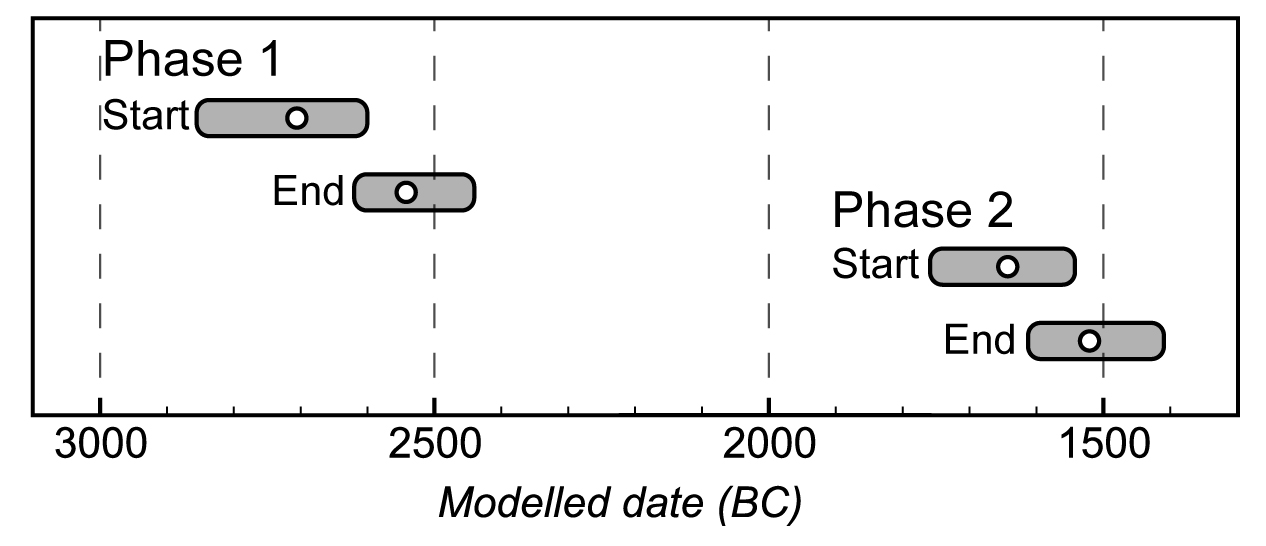 Fig. S1. Radiocarbon chronology of early and middle Bronze Age occupations of the Dali settlement. Start and end dates for each phase are shown as 95% posterior probability ranges with means as white circles in calibrated years BC. Phase 1 dates were measured on charcoal (n=4), animal bone/teeth (n=2), and human bone (n=1). Phase 2 dates were measured on charcoal (n=2) and animal bone (n=3). Table S1 contains underlying radiocarbon dates for Dali, Tasbas, and Begash.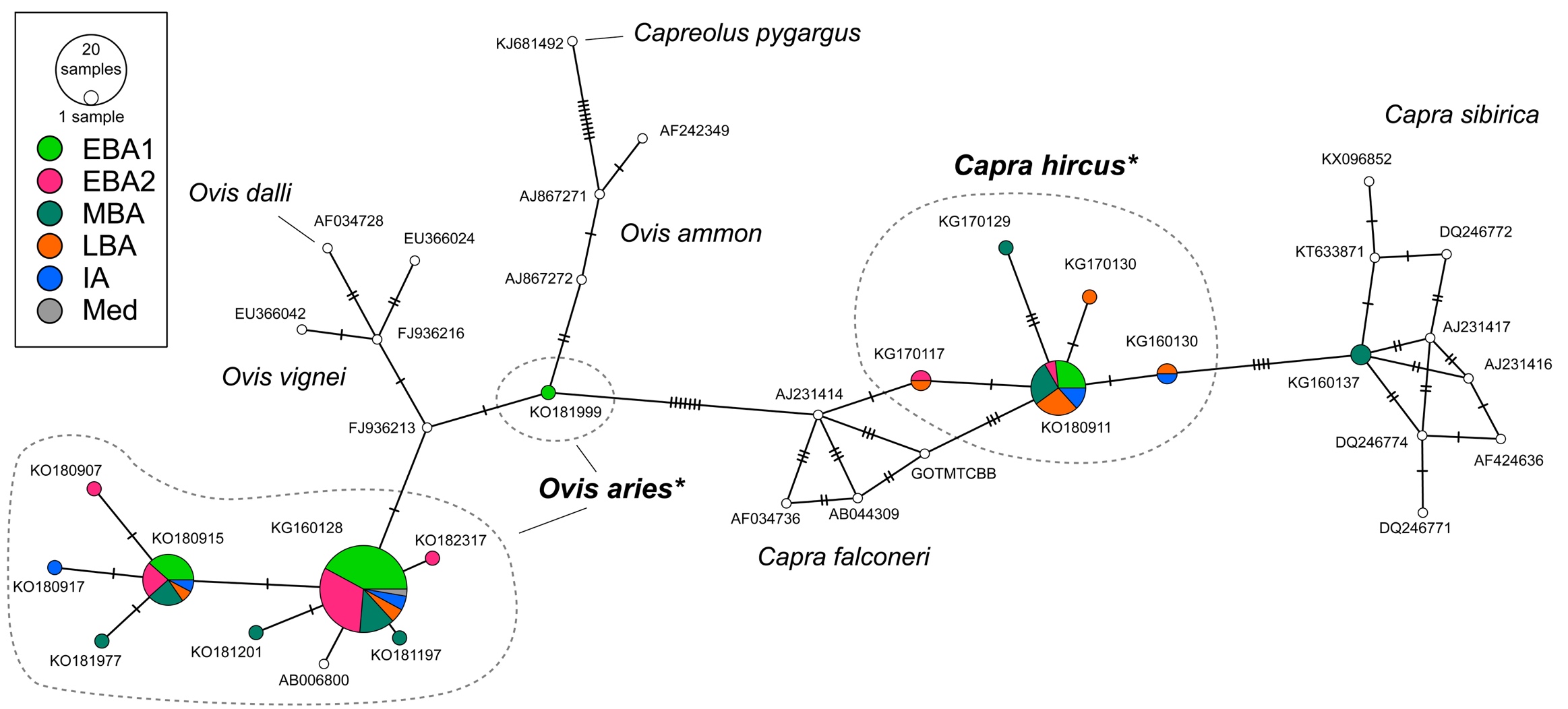 Fig. S2. Minimum spanning network of sample MT-CYB sequences (colourful nodes indicating relative abundance by period) and reference sequences of Capra/Ovis spp. and distant Capreolus sp. (white nodes). Number of mutations are indicated by hash marks along edges. Domesticated sheep and goat (Ovis aries* and Capra hircus*) haplotypes dominate the sample set from all cultural periods, notably early Bronze Age layers of Dali (EBA1) and Begash (EBA2). Two samples yielded Capra sibirica haplotypes from middle Bronze Age (MBA) layers. See table S2 and dataset S1.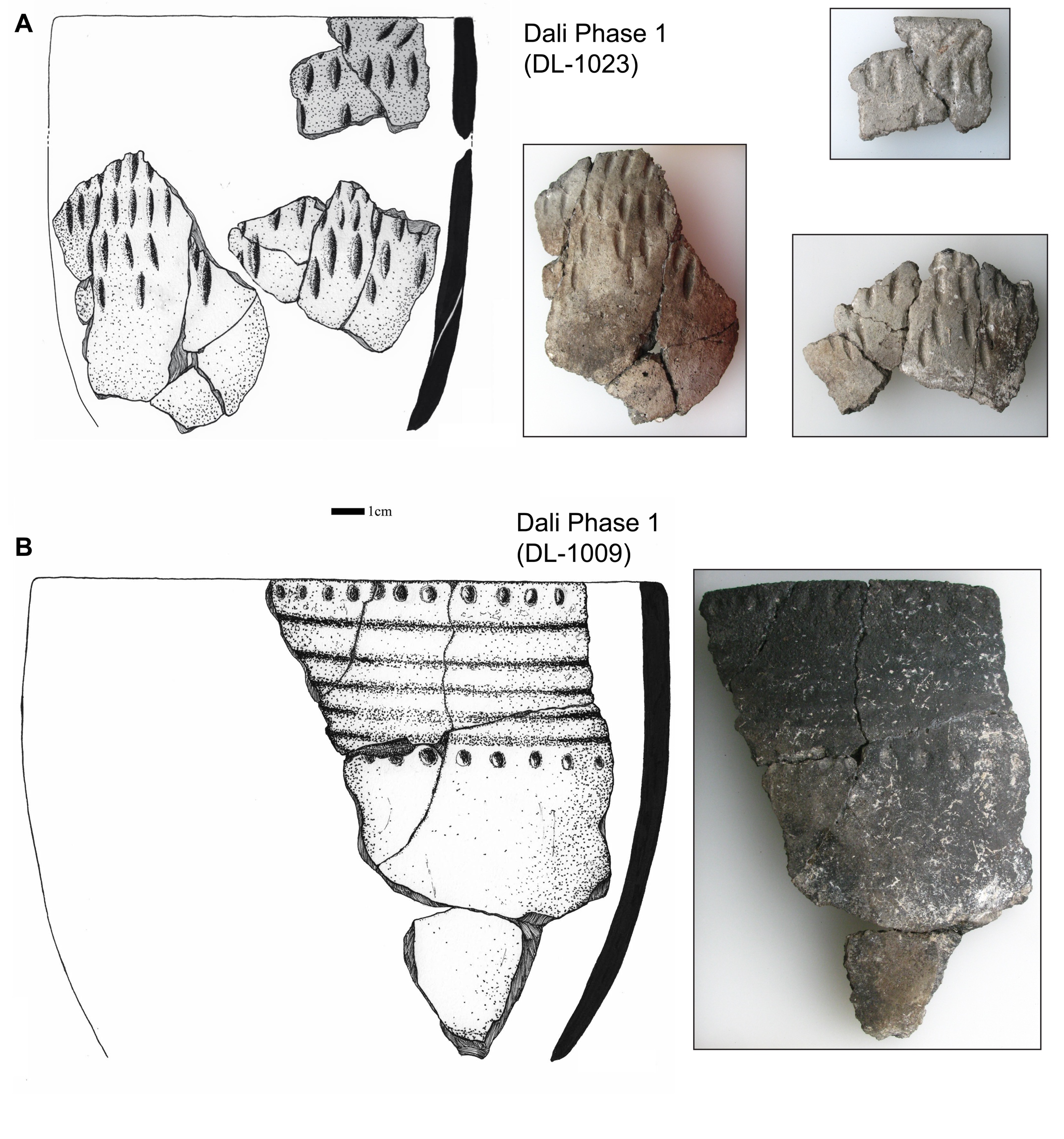 Fig. S3. Examples of pottery from Dali Phase 1, showing similarity to third millennium BC cultures from the Altai region [17]. Styles consist of individual impressions of (A) almond or (B) round shapes and shallow depressions made in bands around the body of pots.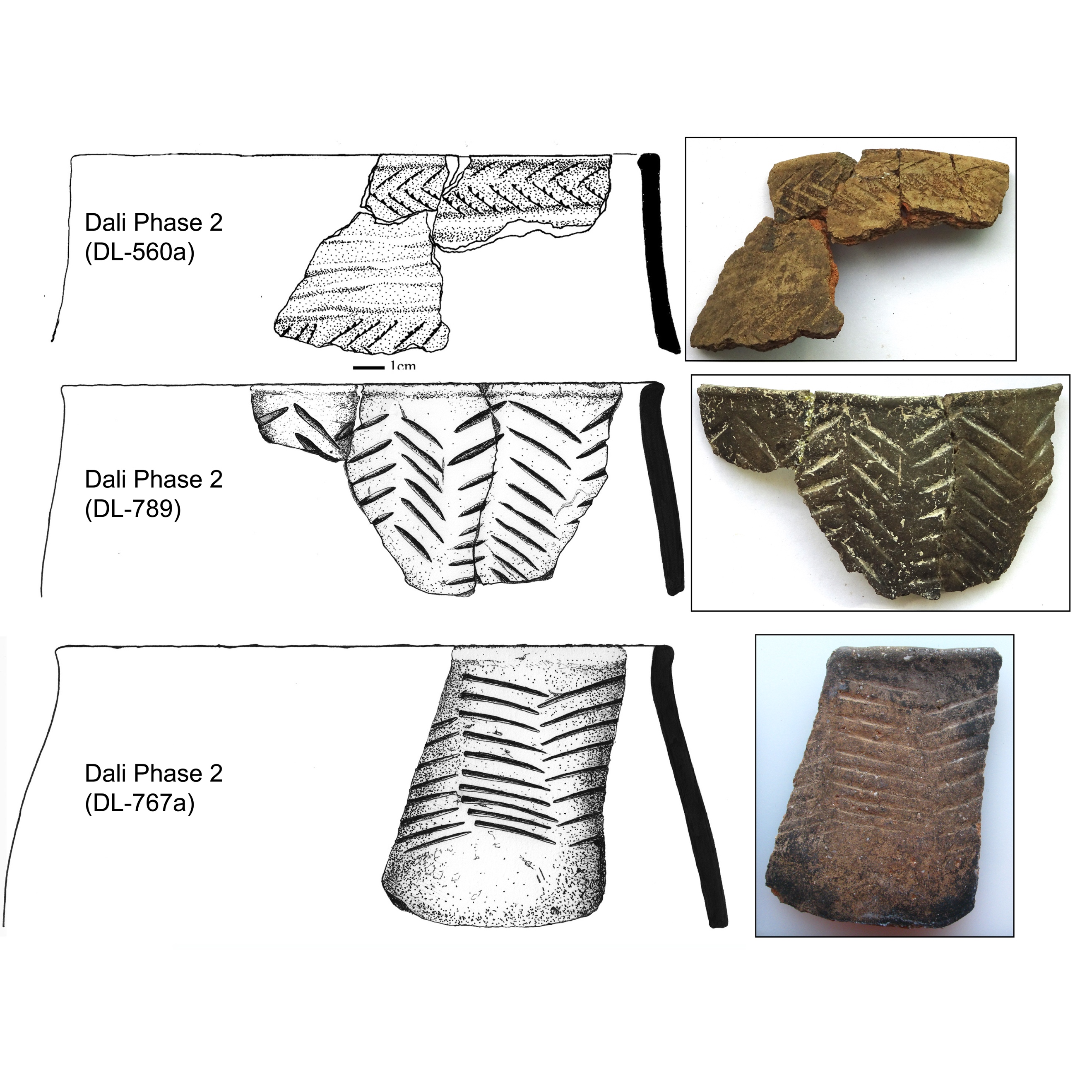 Fig. S4. Examples of pottery of Dali Phase 2, demonstrating diverse styles of comb-incised steppe ceramics, some combined with linear incisions that are distinct from Dali Phase 1 ceramics [18].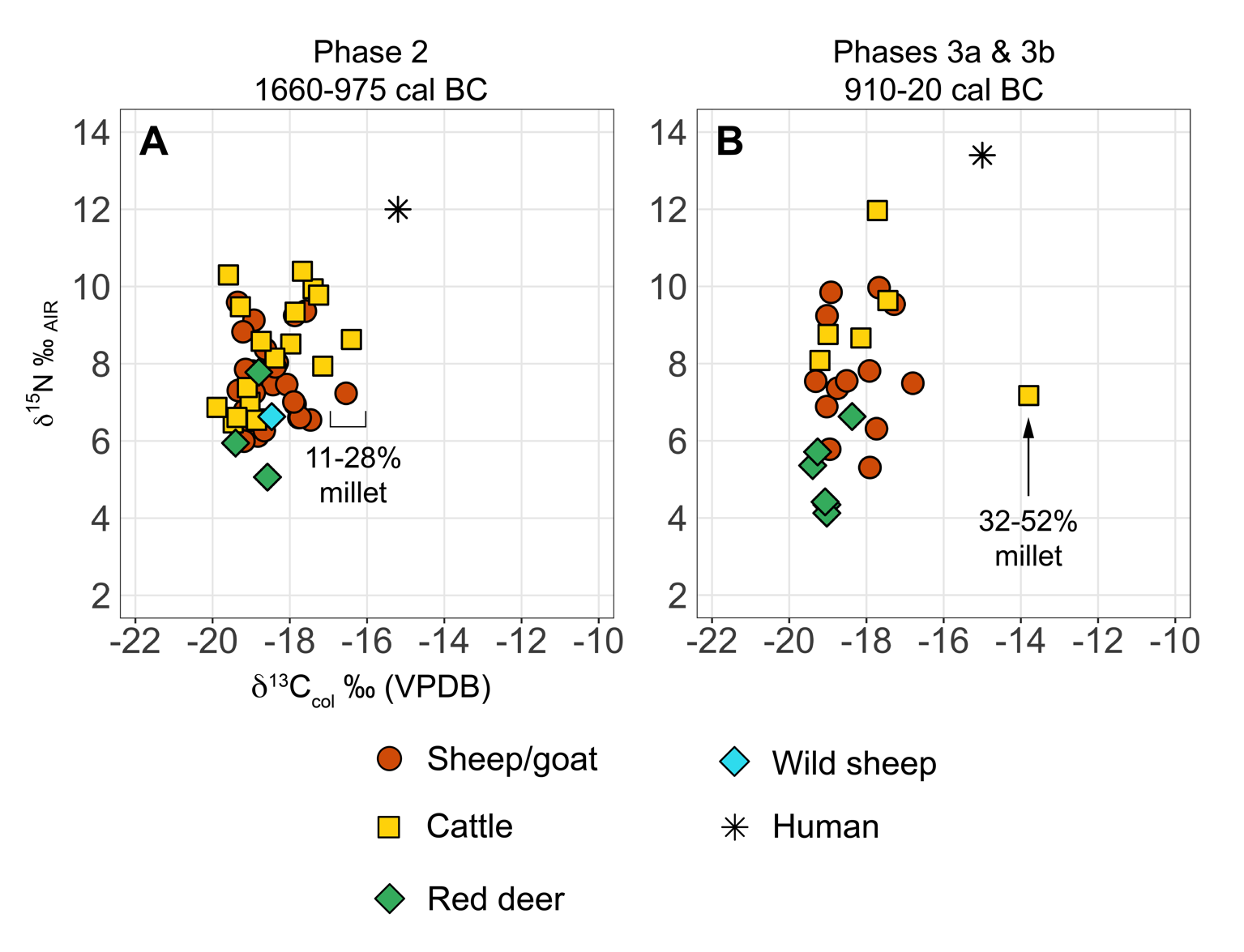 Fig. S5. δ13Ccol and δ15Ncol values of livestock, wild herbivores, and humans from (A) late Bronze Age and (B) Iron Age Begash, including MixSAIR estimates of percent C4 dietary intake. Raw data are in dataset S4.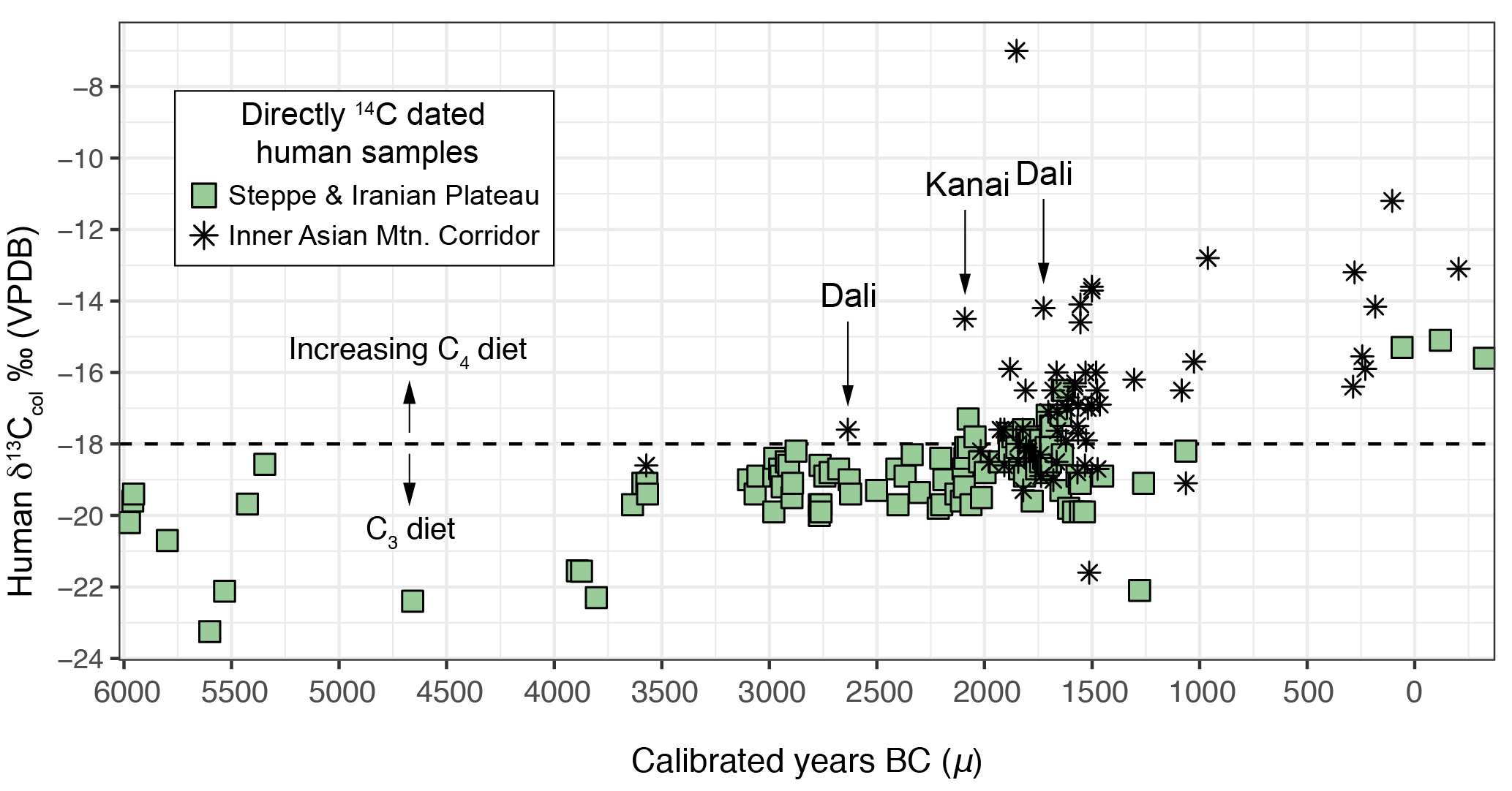 Fig. S6. Plot of δ13C values against calibrated 14C determinations from human samples in the IAMC and western and steppe regions [12,19–22] (n=174; dataset S5). The intensification of millet consumption is detected isotopically by ~2100 cal BC, but preceding millennia are poorly characterized. Other isotopic studies, most relying on relative chronologies based on material culture, suggest a widespread adoption of millet as a dietary staple by steppe societies by the Iron Age, which extends into the medieval period [23–27]. Site locations proving carbon isotopic data are mapped in figure S7.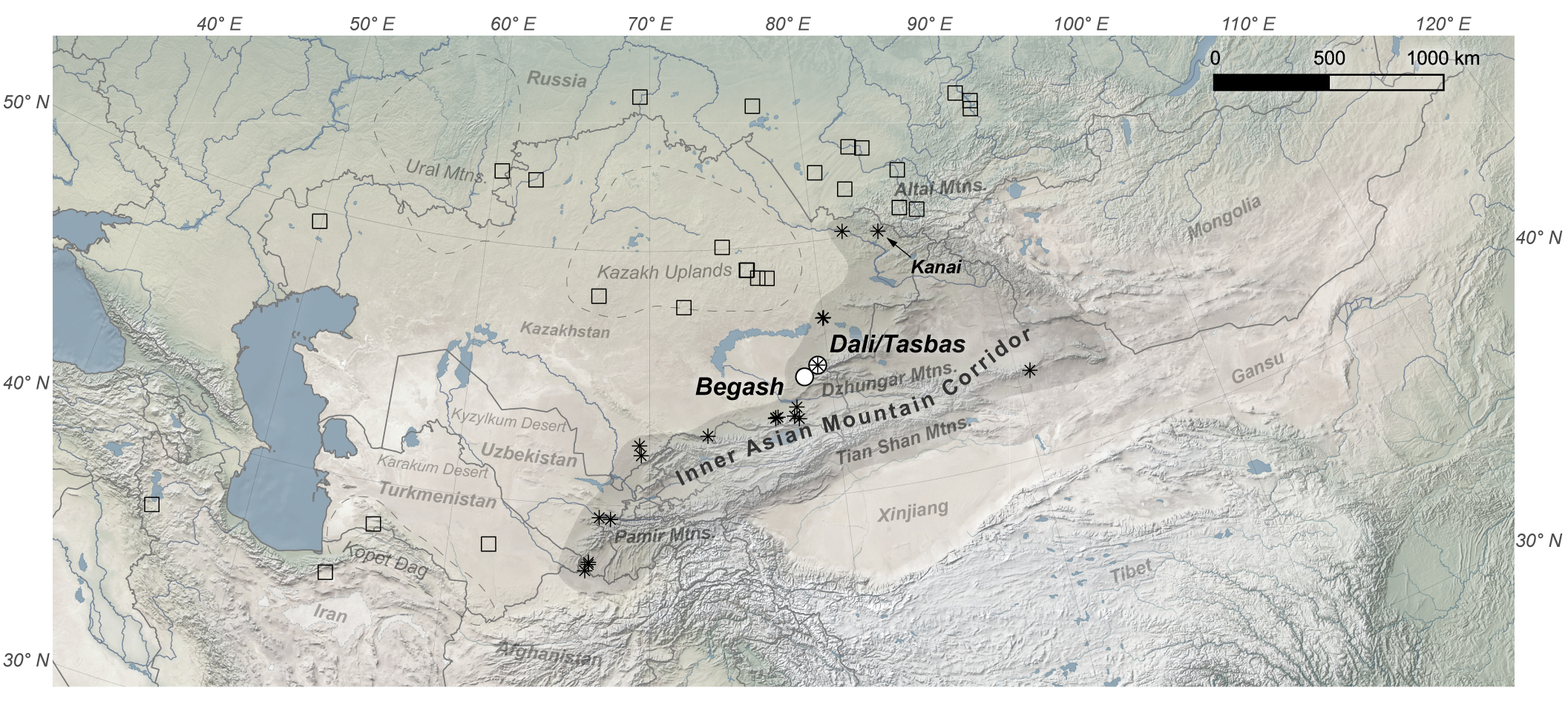 Fig. S7. Locations of sites providing human carbon isotopic data in Fig. S5. Boxes denote sites in the steppe and Iranian Plateau, and asterisks denote sites in the Inner Asian Mountain Corridor. Data are in dataset S5.Dataset S1. Sample and reference mitochondrial cytochrome b sequences (110-bp) in FASTA format (DatasetS1_MT-CYB_sequences_final.fasta).Dataset S2. δ13C values of broomcorn millet leaves and reference taxa displayed in Fig. 3, including corrections used to account for Suess effect for modern samples and trophic level enrichment between dietary sources and tissues (DatasetS2_d13c_values_vegetation_reconstruction_final.csv).Dataset S3. δ13Capa and δ18Oapa values and incremental distances of tooth enamel from domesticated and wild herbivores (DatasetS3_faunal_tooth_enamel_C_O_isotope_data_final.csv).Dataset S4. δ13Ccol and δ15Ncol values from samples of bone collagen from domesticated and wild herbivores and humans from Dali, Tasbas, and Begash, including modern steppe tortoise (DatasetS4_KILT_C_N_isotope_data_final.csv).Dataset S5. δ13Ccol and δ15Ncol values and radiocarbon dates of humans from the IAMC and wider steppe region (DatasetS5_human_14C_d13C_final.csv).References1.	Leigh JW, Bryant D. 2015 popart: full-feature software for haplotype network construction. Methods Ecol. Evol. 6, 1110–1116. (doi:10.1111/2041-210X.12410)2.	An C-B, Dong W, Li H, Zhang P, Zhao Y, Zhao X, Yu S-Y. 2015 Variability of the stable carbon isotope ratio in modern and archaeological millets: evidence from northern China. J. Archaeol. Sci. 53, 316–322. (doi:10.1016/j.jas.2014.11.001)3.	Suess HE. 1955 Radiocarbon Concentration in Modern Wood. Science 122, 415–417. (doi:10.1126/science.122.3166.415-a)4.	Cerling TE, Harris JM. 1999 Carbon isotope fractionation between diet and bioapatite in ungulate mammals and implications for ecological and paleoecological studies. Oecologia 120, 347–363.5.	Passey BH, Robinson TF, Ayliffe LK, Cerling TE, Sponheimer M, Dearing MD, Roeder BL, Ehleringer JR. 2005 Carbon isotope fractionation between diet, breath CO2, and bioapatite in different mammals. J. Archaeol. Sci. 32, 1459–1470. (doi:10.1016/j.jas.2005.03.015)6.	Jürgensen J, Drucker DG, Stuart AJ, Schneider M, Buuveibaatar B, Bocherens H. 2017 Diet and habitat of the saiga antelope during the late Quaternary using stable carbon and nitrogen isotope ratios. Quat. Sci. Rev. 160, 150–161. (doi:10.1016/j.quascirev.2017.01.022)7.	Zazzo A, Balasse M, Passey BH, Moloney AP, Monahan FJ, Schmidt O. 2010 The isotope record of short- and long-term dietary changes in sheep tooth enamel: Implications for quantitative reconstruction of paleodiets. Geochim. Cosmochim. Acta 74, 3571–3586. (doi:10.1016/j.gca.2010.03.017)8.	Hedges REM. 2003 On bone collagen—apatite-carbonate isotopic relationships. Int. J. Osteoarchaeol. 13, 66–79. (doi:10.1002/oa.660)9.	Lee-Thorp JA, Sealy JC, van der Merwe NJ. 1989 Stable carbon isotope ratio differences between bone collagen and bone apatite, and their relationship to diet. J. Archaeol. Sci. 16, 585–599. (doi:10.1016/0305-4403(89)90024-1)10.	Froehle AW, Kellner CM, Schoeninger MJ. 2010 FOCUS: effect of diet and protein source on carbon stable isotope ratios in collagen: follow up to Warinner and Tuross (2009). J. Archaeol. Sci. 37, 2662–2670. (doi:10.1016/j.jas.2010.06.003)11.	Steinitz R, Lemm JM, Pasachnik SA, Kurle CM. 2016 Diet-tissue stable isotope (Δ13C and Δ15N) discrimination factors for multiple tissues from terrestrial reptiles: Stable C and N isotope discrimination factors for reptiles. Rapid Commun. Mass Spectrom. 30, 9–21. (doi:10.1002/rcm.7410)12.	Narasimhan VM et al. 2018 The Genomic Formation of South and Central Asia. bioRxiv , 292581. (doi:10.1101/292581)13.	Spengler RN, Frachetti MD, Doumani PN. 2014 Late Bronze Age agriculture at Tasbas in the Dzhungar Mountains of eastern Kazakhstan. Quat. Int. 348, 147–157. (doi:10.1016/j.quaint.2014.03.039)14.	Doumani PN, Frachetti MD, Beardmore R, Schmaus TM, Spengler RN, Mar’yashev AN. 2015 Burial ritual, agriculture, and craft production among Bronze Age pastoralists at Tasbas (Kazakhstan). Archaeol. Res. Asia 1–2, 17–32. (doi:10.1016/j.ara.2015.01.001)15.	Frachetti MD, Mar’yashev AN. 2007 Long-Term Occupation and Seasonal Settlement of Eastern Eurasian Pastoralists at Begash, Kazakhstan. J. Field Archaeol. 32, 221–242.16.	Spengler RN, Frachetti M, Doumani P, Rouse L, Cerasetti B, Bullion E, Mar’yashev A. 2014 Early agriculture and crop transmission among Bronze Age mobile pastoralists of Central Eurasia. Proc. R. Soc. B Biol. Sci. 281, 20133382. (doi:10.1098/rspb.2013.3382)17.	Doumani P. 2014 Ceramic Technology of Bronze Age Nomadic Pastoralists of Semirech’ye, Kazakhstan. Doctoral Dissertation, Washington University in St. Louis, St. Louis.18.	Frachetti MD. 2008 Pastoralist landscapes and social interaction in bronze age Eurasia. Berkeley: University of California Press. 19.	Motuzaite Matuzeviciute G, Lightfoot E, O’Connell TC, Voyakin D, Liu X, Loman V, Svyatko S, Usmanova E, Jones MK. 2015 The extent of cereal cultivation among the Bronze Age to Turkic period societies of Kazakhstan determined using stable isotope analysis of bone collagen. J. Archaeol. Sci. 59, 23–34. (doi:10.1016/j.jas.2015.03.029)20.	Motuzaite-Matuzeviciute G, Kiryushin YF, Rakhimzhanova SZ, Svyatko S, Tishkin AA, O’Connell TC. 2016 Climatic or dietary change? Stable isotope analysis of Neolithic–Bronze Age populations from the Upper Ob and Tobol River basins. The Holocene , 0959683616646843. (doi:10.1177/0959683616646843)21.	Svyatko SV, Polyakov AV, Soenov VI, Stepanova NF, Reimer PJ, Ogle N, Tyurina EA, Grushin SP, Rykun MP. 2017 Stable isotope palaeodietary analysis of the Early Bronze Age Afanasyevo Culture in the Altai Mountains, Southern Siberia. J. Archaeol. Sci. Rep. 14, 65–75. (doi:10.1016/j.jasrep.2017.05.023)22.	Wang T, Wei D, Chang X, Yu Z, Zhang X, Wang C, Hu Y, Fuller BT. 2017 Tianshanbeilu and the Isotopic Millet Road: Reviewing the late Neolithic/Bronze Age radiation of human millet consumption from north China to Europe. Natl. Sci. Rev. 23.	Ananyevskaya E et al. 2017 Early indicators to C4 plant consumption in central Kazakhstan during the Final Bronze Age and Early Iron Age based on stable isotope analysis of human and animal bone collagen. Archaeol. Res. Asia (doi:10.1016/j.ara.2017.12.002)24.	Lightfoot E, Motuzaite-Matuzeviciute G, O’Connell TC, Kukushkin IA, Loman V, Varfolomeev V, Liu X, Jones MK. 2015 How ‘Pastoral’ is Pastoralism? Dietary Diversity in Bronze Age Communities in the Central Kazakhstan Steppes. Archaeometry 57, 232–249. (doi:10.1111/arcm.12123)25.	Svyatko SV, Schulting RJ, Mallory J, Murphy EM, Reimer PJ, Khartanovich VI, Chistov YK, Sablin MV. 2013 Stable isotope dietary analysis of prehistoric populations from the Minusinsk Basin, Southern Siberia, Russia: a new chronological framework for the introduction of millet to the eastern Eurasian steppe. J. Archaeol. Sci. 40, 3936–3945. (doi:10.1016/j.jas.2013.05.005)26.	Lightfoot E, Liu X, Jones MK. 2013 Why move starchy cereals? A review of the isotopic evidence for prehistoric millet consumption across Eurasia. World Archaeol. 45, 574–623. (doi:10.1080/00438243.2013.852070)27.	Hermes TR, Frachetti MD, Bullion EA, Maksudov F, Mustafokulov S, Makarewicz CA. 2018 Urban and nomadic isotopic niches reveal dietary connectivities along Central Asia’s Silk Roads. Sci. Rep. 8, 5177. (doi:10.1038/s41598-018-22995-2)SiteSample IDMaterialRaw date (BP)±Unmodelled (BC/AD)Unmodelled (BC/AD)Unmodelled (BC/AD)Modelled (BC/AD)Modelled (BC/AD)Modelled (BC/AD)ReferencePhaseContextfromtomeanfromtomeanDaliStart Phase 1-2855-2600-2705PithouseWallsOS-99768charcoal418025-2885-2670-2775-2790-2600-2680This studyOS-99766charcoal409025-2860-2500-2670-2830-2590-2655This studyFloorsPSUAMS-2071human bone collagen407525-2850-2490-2635-2665-2580-2620[12]Beta-484122*sheep dental collagen408030-2855-2495-2645-2665-2580-2620This studyISGS-A2837charcoal410020-2855-2575-2685-2635-2570-2600This studyISGS-A2829charcoal404520-2625-2485-2555-2625-2495-2570This studyTerracePoz-92105cervid bone collagen404035-2835-2470-2570-2665-2500-2590This studyEnd Phase 1-2625-2440-2545Start Break-2560-2210-2370OS-99857charcoal382030-2450-2140-2265-2405-2140-2260This studyEnd Break-2330-1660-2060Start Phase 2-1760-1545-1645ISGS-A2838charcoal333015-1665-1530-1615-1650-1530-1600This studyPoz-92107cattle bone collagen333030-1690-1525-1610-1660-1525-1595This studyOS-93009charcoal332030-1685-1520-1595-1655-1525-1590This studyPoz-92106horse bone collagen324030-1615-1435-1515-1620-1465-1560This studyPoz-92109caprine bone collagen324030-1615-1435-1515-1620-1465-1560This studyEnd Phase 2-1615-1410-1520TasbasStart Phase 1-2855-2500-2655OS-93050charcoal410030-2865-2500-2690-2700-2490-2600[13]OS-93054charcoal406030-2840-2480-2605-2660-2490-2575[13]Beta-391200wheat401030-2620-2465-2530-2620-2475-2545[14]End Phase 1-2620-2290-2480Start Break-2495-1975-2210OS-93268charcoal367045-2200-1925-2055-2200-1925-2055[14]End Break-2135-1470-1850Start Phase 2a-1705-1300-1465OS-93053charcoal315035-1505-1305-1420-1495-1300-1390[13]OS-92277barley309040-1440-1230-1345-1435-1275-1355[13]OS-91990barley303035-1405-1130-1290-1410-1240-1335[13]End Phase 2a-1395-1170-1285Start Phase 2b-1285-1070-1180OS-97173charcoal294030-1260-1040-1145-1210-1055-1135[14]OS-93052charcoal293030-1220-1025-1130-1210-1050-1135[14]OS-93051charcoal292025-1210-1025-1115-1210-1050-1130[14]End Phase 2b-1195-960-1080Start Phase 3-1090-825-945OS-97172charcoal272035-930-805-870-970-805-875[14]End Phase 3-970-530-790BegashStart Phase 1a-2525-2210-2345AA52926charcoal4220220-3500-2205-2835-2480-2200-2305[15]OS-54364charcoal387035-2470-2205-2355-2390-2150-2260[15]Beta-266458wheat + broomcorn millet384040-2465-2150-2310-2400-2140-2260[16]Poz-88835*sheep bone collagen383030-2460-2150-2285-2350-2145-2255This studyOS-54365charcoal380035-2430-2060-2240-2335-2135-2230[15]Beta-266459charcoal376040-2295-2035-2175-2295-2050-2190[16]Beta-266460charcoal374040-2285-2025-2140-2285-2045-2170[16]Beta-266457charcoal372040-2275-1980-2115-2280-2035-2155[16]OS-54334charcoal365045-2145-1895-2030-2275-1990-2125[15]End Phase 1a-2200-1925-2080Start Phase 1b-2005-1755-1875OS-54833charcoal3540140-2290-1525-1900-1940-1715-1825[15]OS-54328charcoal350030-1910-1740-1820-1890-1750-1820[15]OS-54333charcoal349030-1895-1695-1815-1885-1750-1820[15]OS-54329charcoal346035-1885-1690-1785-1885-1735-1815[15]End Phase 1b-1875-1660-1770Start Phase 2-1795-1525-1655OS-54367charcoal331035-1685-1505-1585-1660-1500-1570[15]OS-54000charcoal310050-1495-1225-1355-1495-1225-1355[15]OS-54369charcoal288040-1210-930-1060-1220-970-1095[15]End Phase 2-1195-730-975Start Phase 3a-1030-515-775AA52925charcoal265784-1020-540-820-910-470-690[15]AA52927charcoal243547-760-400-570-765-425-605[15]OS-54366charcoal243045-755-400-565-760-420-605[15]End Phase 3a-725-275-490Start Phase 3b-390-175-260AA52920charcoal225335-400-205-300-310-165-230[15]AA52923charcoal215236-360-55-220-345-85-180[15]OS-54376charcoal215030-360-60-220-345-90-180[15]AA52924charcoal214241-360-50-200-340-55-170[15]AA52922charcoal214135-355-50-195-340-55-170[15]OS-54368charcoal214030-355-55-195-340-60-170[15]OS-54492charcoal209035-205-1-115-210-90-160[15]OS-54377charcoal206035-17520-80-195-55-130[15]OS-54818charcoal205080-355125-80-190-15-105[15]End Phase 3b-18530-80Start Phase 4-7518565AA52918charcoal1874376023514070235155[15]AA52917charcoal1853406525016575255175[15]AA52916charcoal1852533032516565325180[15]OS-54331charcoal1830407532518585325190[15]OS-54363charcoal170035250410335250410335[15]OS-54330charcoal160035390545470345540440[15]End Phase 4350775525Start Phase 568013801120AA52921charcoal71533122513851290124513901295[15]OS-54378charcoal57530130014201360130014201350[15]End Phase 5130517051470Start Phase 6155019201730OS-54160charcoal13535166519451805167019351795[15]OS-54383charcoal11025168019351820168019301795[15]OS-54375charcoal10030168019351820168019301795[15]End Phase 6168520301855Sample IDSiteGenetic taxonZooarch taxonTaxon conflictSample typeSpecimen ID / context infoKG160125BegashCapra hircusCapra hircustooth; dp/4T-068; IVB;g112;ctx5;phase3bKG160126DaliCapra hircusCapra hircustooth; P/4T-051; OP1;d1;ctx5; phase 2KG160127TasbasCapra hircusCapra hircustooth; P/4T-066; 14a;ctx10; phase 2bKG160128TasbasOvis ariesdom. caprinetooth; P/3T-039; 16e;ctx106; phase 2aKG160129TasbasCapra hircusCapra hircustooth; P/4T-055; 13a;ctx17; phase 2bKG160130BegashCapra hircusCapra hircustooth; P/4T-067; IVB;g112;ctx5;phase3bKG160131DaliCapra hircusCapra hircustooth; dp/4T-60; OP2;j4;ctx21; phase 1KG160132DaliCapra hircusCapra hircusbone; horn coreT-47; OP3;h99;ctx19; phase 2KG160133TasbasCapra hircusCapra hircusbone; horn coreT-46; 15/16e;cut into 102; phase 2bKG160134DaliCapra hircusCapra hircustooth; dp/4T-61; OP3;h99;ctx19; phase 2KG160135TasbasCapra hircusCapra hircustooth; P/3T-65; 13d; under rocks; phase 2bKG160136BegashCapra hircusCapra hircustooth; dp/4T-62; VC;e118;ctx9; phase 2KG160137DaliCapra sibiricaCapra sibiricapetrous boneT-69; OP3;i100;ctx19; phase 2KG170112BegashOvis ariesCapra hircusYbone; distal tibiaBG0084; ASIL: 5289; VC; d116; ctx 14; phase 1bKG170113DaliOvis ariesdom. caprine?tooth; P/4; P/3T-53; DL-OP2; I1; ctx 24; phase 1KG170117BegashCapra hircusCapra hircusbone; PH1BG0185; ASIL: 5631; IID; c112; ctx 11; phase 2KG170123BegashFailCapra hircusbone; horn coreBG0113; ASIL: 5274; VC; e118; ctx 8; phase 1bKG170129BegashCapra hircusCapra hircusbone; ulnaBG0100; ASIL: 5300; IB; y101; ctx 5; phase 1bKG170130BegashCapra hircusCapra hircusbone; ph1BG0145; ASIL: 5658; ID; c101; ctx 6; phase 2KG170132BegashFaildom. caprine?tooth; right M/3 T-001; IID; a115; ctx 9; phase 1bKG170133BegashFaildom. caprine?tooth; right P/3T-002b; IID; b115; ctx 9; phase 1bKG170134BegashFailCapra sibiricabone (burn); tibiaBG0026; IC; b100; ctx 14; phase 1aKG170135BegashFailCapra sibiricabone; ph1BG0200; IA; y099; ctx 3; phase 3aKG170136BegashCapra hircusCapra hircusbone; humerusBG0294; ASIL: 5785; IID; b111; ctx 7; phase 3bKG170137BegashOvis ariesCapra sibiricaYbone; astragalusBG0376; IIIB; f103; ctx 3; phase 5KG170138BegashFailCapra hircusbone; astragalusBG0141;ID; a104; ctx 6; phase 2KG170139BegashOvis ariesCapra sibiricaYbone; cervical vertBG0206; ASIL: 5676; IA; y100; ctx 3; phase 3aKG170140BegashFailCapra sibiricabone; calcaneusBG0442; VC; e119; ctx 2; phase 6KO180905DaliOvis ariesOvis aries?tooth (dp/4, left)T-59; DL-OP2; J4; ctx 21; phase 1KO180906DaliOvis ariesOvis aries?tooth (M/1, left)T-53c; DL-OP2; I1; ctx 24; phase 1KO180907BegashOvis ariesOvis aries?tooth (P/4, right)BG0023; IC; A100; ctx 14; phase 1aKO180908BegashOvis ariesOvis aries?Tooth; M/3 T-031; VC; C120; ctx 17; phase 1aKO180909DaliOvis ariesOvis aries?tooth (M/3, left)T-027; OP2; J6; ctx 29; phase 1KO180910DaliOvis ariesOvis aries?tooth (M/3, left)T-050; OP3; H99; ctx 19; phase 1KO180911DaliCapra hircusdom. caprine?tooth (M/3, left)T-022; OP2; J5; ctx 20; phase 1KO180912DaliOvis ariesdom. caprine?tooth (M/2, right)T-085; OP2; I1; ctx 21; phase 1KO180913TasbasOvis ariesOvis ariestooth (M/3, right)T-025; 13C; ctx 20; phase 2bKO180914BegashFaildom. caprinetooth (M/3, right)T-008; VI-A; F116; ctx 11; phase 1bKO180915DaliOvis ariesOvis ariestooth (M/3, left)T-026; OP2; I6; ctx 17; phase 2KO180916BegashOvis ariesOvis ariestooth (M/3, right)T-030; IID; A112; ctx 7; phase 3bKO180919BegashFaildom. caprinetooth (M/3, right)T112; IID; a115; ctx 11; phase 2KO181197BegashOvis ariesdom. caprinetooth (M/3)T-005; IID; D111; ctx 9; phase 1bKO181198BegashFaildom. caprinetooth (M/2)T-009; IA; Y099; ctx 10; phase 1bKO181199BegashFaildom. caprinetooth (M/3, left)T-002; IID; B115; ctx 9; phase 1bKO181200BegashOvis ariesOvis ariestooth (dp3, left)T-006; VC; C117; ctx 11; phase 1bKO181201BegashOvis ariesdom. caprinetooth (M2)T-004; VC; C119; ctx 16; phase 1bKO181202BegashFaildom. caprinetooth (M/2, left)T-015; VIA; F117; ctx 4; phase 3bKO181203BegashOvis ariesdom. caprinetooth (incisor)T-001; IID; A115; ctx 9; phase 1bKO181204BegashFaildom. caprinetooth (molar)T-001; IID; A115; ctx 9; phase 1bKO181205BegashOvis ariesdom. caprinetooth (M1, left)T-007; ID; B101; ctx 8; phase 1bKO181206BegashFaildom. caprinetooth (molar)T-017; VIA; G117; ctx 8; phase 3bKO181207BegashFaildom. caprinetooth (M/1, left)T-107; IID; C113; ctx 15; phase 1bKO181295BegashFailOvis ariestooth (dp3, left)T-070; VC; d116; ctx 14; phase 1bKO181937DaliCapra hircusdom. caprine?tooth left premolarOP2; H2 ctx 21; phase 1KO181944DaliOvis ariesdom. caprine?tooth right upper premolarOP2; ctx 28 J5; phase 1KO181945DaliOvis ariesdom. caprine?tooth left upper molarOP2; ctx 20 J5; phase 1KO181947DaliCapra hircusdom. caprine?tooth right upper molarOP2; I1 ctx 21; phase 1KO181948DaliOvis ariesdom. caprine?tooth right M/2 fragmentOP2; ctx 24 J1; phase 1KO181949DaliOvis ariesOvis ariestooth right M/2BR2; ctx 10 T033; phase 2+KO181960BegashFaildom. caprinebone; scapulaBG0014; ASIL 5211; IB Z102 ctx 14; phase 1aKO181961BegashOvis ariesdom. caprinebone; tibiaBG0002; ASIL 5219; IA y099 ctx 14; phase 1aKO181962BegashCapra hircusdom. caprinebone; humerusBG0041; ASIL 5192; IA y100 ctx 15; phase 1aKO181963BegashOvis ariesdom. caprinebone; humerusBG0029; ASIL 5186; IB y102 ctx 15; phase 1aKO181964BegashOvis ariesdom. caprinebone; radiusBG0013; ASIL 5209; IB z102 ctx 14; phase 1aKO181965BegashFaildom. caprinebone; mandibleBG0005; ASIL 5222; IA z099 ctx 14; phase 1aKO181966BegashFaildom. caprinebone; mandibleBG0037; ASIL 5205; IA z100 ctx 15; phase 1aKO181967BegashOvis ariesOvis ariesbone; ulnaBG0007; ASIL 5195; IB y102 ctx 14; phase 1aKO181968BegashOvis ariesdom. caprinebone; radiusBG0009; ASIL 5194; IB y101 ctx 14; phase 1aKO181969BegashOvis ariesdom. caprinebone; radiusBG0006; ASIL 5200; IA y100 ctx 14; phase 1aKO181970BegashOvis ariesdom. caprinebone; radiusBG0049; ASIL 5287; VC c116 ctx 14; phase 1bKO181971BegashFaildom. caprinebone; mandibleBG0097; ASIL 5323; ID c103 ctx 8; phase 1bKO181972BegashFaildom. caprinebone; scapulaBG0045; ASIL 5288; VC c120 ctx 16; phase 1bKO181973BegashFaildom. caprinebone; tibiaBG0055; ASIL 5310; IB z102 ctx 6; phase 1bKO181974BegashOvis ariesdom. caprinebone; metatarsalBG0090; ASIL 5305; ID c102 ctx 8; phase 1bKO181975BegashCapra hircusdom. caprinebone; tibiaBG0099; ASIL 5298; ID b101 ctx 10; phase 1bKO181976BegashCapra sibiricadom. caprineYbone; pubisBG0117; ASIL 5320; VIA e120 ctx 16; phase 1bKO181977BegashOvis ariesdom. caprinebone; humerusBG0053; ASIL 5266; IB z101 ctx6; phase 1bKO181978BegashOvis ariesdom. caprinebone; humerusBG0107; ASIL 5267; IA y099 ctx 5; phase 1bKO181979DaliOvis ariesdom. caprine?bone; long boneDL-OP2 I2 ctx 33; phase 1KO181980DaliOvis ariesdom. caprine?bone; pubisDL-OP2 J6 ctx 28; phase 1KO181981DaliOvis ariesdom. caprine?bone; metapodialDL-OP2 J6 ctx 28; phase 1KO181982DaliOvis ariesdom. caprine?bone; metapodialDL-OP2 J6 ctx 28; phase 1KO181983DaliOvis ariesdom. caprine?bone; radiusDL-OP2 J6 ctx 28; phase 1KO181984DaliOvis ariesdom. caprine?tooth left M2 fragmentDL-OP2 J0 ctx 24; phase 1KO181985DaliOvis ariesdom. caprine?tooth P/3 fragmentDL-OP2 J0 ctx 24; phase 1KO181986DaliOvis ariesdom. caprine?bone; metapodialDL-OP2 J0 ctx 24; phase 1KO181988DaliOvis ariesdom. caprine?bone; radiusASIL: 4047; DL-OP2 I2 ctx 32; phase 1KO181989DaliOvis ariesdom. caprine?bone; radiusASIL: 4034; DL-OP2 J6 ctx 26; phase 1KO181996DaliOvis ariesdom. caprine?bone; humerusDL-OP2 J5 ctx 28; phase 1KO181997DaliOvis ariesdom. caprine?bone; ulnaDL-OP2 J5 ctx 28; phase 1KO181998DaliFaildom. caprine?bone; humerusDL-OP2 J5 ctx 28; phase 1KO181999DaliOvis ariesdom. caprine?bone; metatarsalDL-OP2 J5 ctx 28; phase 1KO182316BegashOvis ariesdom. caprinebone; radiusBG0031; ASIL: 52010; IB; y102; ctx 15; phase 1aKO182317BegashOvis ariesdom. caprinebone; humerusBG0040; ASIL: 5183; IB; y101; ctx 19; phase 1aKO182318BegashFaildom. caprinebone; ribBG0021; ASIL: 5208; IC; a099; ctx 15; phase 1aKO182319BegashOvis ariesdom. caprinebone; humerusBG0033; ASIL: 5197; IB; z101; ctx15; phase 1aKO182320BegashFaildom. caprinebone; ribBG0041a; ASIL: 5218; IB; z102; ctx 23; phase 1aKO182321BegashOvis ariesOvis ariesbone; metacarpalBG0025; ASIL: 5201; IC; a100; ctx 14; phase 1aKO182322BegashOvis ariesdom. caprinebone; metatarsalBG0027; ASIL: 5198; IC; b100; ctx 14; phase 1aKO182323BegashOvis ariesdom. caprinebone; metacarpalBG0019; ASIL: 5212; IC; b100; ctx 15; phase 1aKO182324BegashOvis ariesdom. caprinebone; metacarpalBG0008; ASIL 5203; IB; y102; ctx 14; phase 1aKO182325BegashOvis ariesdom. caprinebone; radiusBG0012; ASIL: 5193; IB; z102; ctx 14; phase 1aKO182326BegashOvis ariesOvis ariesbone; scapulaBG0010; ASIL: 5202; IB; z102; ctx 14; phase 1aKO182327BegashCapra hircusdom. caprinebone; metatarsalBG0017; ASIL: 5221; IC; b099; ctx 15; phase 1aTooth IDSitePeriodPhaseTaxonElementSymmetry# samples14C sampleT132BegashEarly Bronze Age1aCaprineM/2right11Poz-88835T131BegashEarly Bronze Age1aCaprineM/3right8Poz-88835T031BegashEarly Bronze Age1aCaprineM/3left19T001BegashMiddle Bronze Age1bCaprineM/310T003BegashMiddle Bronze Age1bCaprineM/3left18T008BegashMiddle Bronze Age1bCaprineM/3left6T032BegashLate Bronze Age2CaprineM/2left13T112BegashLate Bronze Age2CaprineM/3right16T113BegashLate Bronze Age2CaprineM/2left10T114BegashLate Bronze Age2CaprineM/2right14T115BegashLate Bronze Age2CaprineM/2left8T014BegashIron Age3bCaprineM/314T016BegashIron Age3bCaprineM/3right18T018BegashIron Age3bCaprineM/3left14T019BegashIron Age3bCaprineM/3right15T030BegashIron Age3bCaprineM/3right15T146BegashIron Age3bCaprineM/3right15T147BegashIron Age3bCaprineM/2left17T022DaliEarly Bronze Age1CaprineM/3left20T027DaliEarly Bronze Age1CaprineM/3left14Beta-484122T050DaliEarly Bronze Age1CaprineM/35T085DaliEarly Bronze Age1CaprineM2right8T026DaliLate Bronze Age2CaprineM/3left9T023DaliLate Bronze Age2CaprineM/3right18T029DaliLate Bronze Age2CaprineM/3right20T033DaliFinal Bronze Age3CaprineM/2right24T025TasbasLate Bronze Age2bCaprineM/3right5T024TasbasLate Bronze Age2aCaprineM/3right24T102BegashMiddle Bronze Age1bBosM/2right14T103BegashMiddle Bronze Age1bBosM/2right12T105BegashMiddle Bronze Age1bBosM/1right10T110BegashLate Bronze Age2BosM/2right9T111BegashLate Bronze Age2BosM/3right10T117BegashLate Bronze Age2BosM/3right10T138BegashLate Bronze Age2BosM/2left10T013BegashIron Age3bBosM/28T140BegashIron Age3bBosM/2right10T071DaliEarly Bronze1BosM/3left16T072DaliEarly Bronze1BosM/3right16T096DaliEarly Bronze1BosM/2right6T073DaliMiddle Bronze Age2BosM/2right15T077DaliMiddle Bronze Age2BosM/210T101TasbasFinal Bronze Age3BosM/2left11T184BegashMiddle Bronze Age1bCervusM/3left5T127BegashIron Age3bCervusM/3right17T129BegashHistoric6CervusM/2right14T130BegashHistoric6CervusM/3right7T157BegashHistoric6CaprineM/3right13T020Bayan-ZhurekModernCaprineM/2left21T021Bayan-ZhurekModernCaprineM/3left17T191BozshakolLate Bronze Age1SaigaM/2left2T192BozshakolLate Bronze Age1SaigaM/3left4SiteDaliDaliDali/TasbasDali/TasbasBegashBegashBegashBegashBegashBegashBegashPhase11221a1a1b1b223a/b3a/b3a/bTotalAcceptedTotalAcceptedTotalAcceptedTotalAcceptedTotalAcceptedTotalAcceptedAcceptedDomesticCaprine4499232333333530441313DomesticCattle66111111191920182366WildRed deer102288331366WildIbex1111WildArgali11100Human111111111